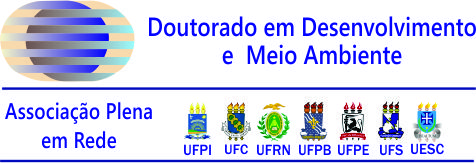 TÍTULONOME DO DOUTORANDOAno da QualificaçãoNatal – RNNome do DoutorandoTÍTULO DA TESEExame de Qualificação submetido ao Doutorado em Desenvolvimento e Meio Ambiente, Associação Plena em Rede (UFRN), como requisito à qualificação para defesa de Tese. Orientador: Prof.Dr. Co-Orientador: Prof.Dr. NOME DO DOUTORANDOExame de Qualificação submetido ao Doutorado em Desenvolvimento e Meio Ambiente, Associação plena em Rede (UFRN), como requisito à qualificação para defesa de Tese. Aprovado em:BANCA EXAMINADORA:_______________________________________________Prof(a). Dr(a). ORIENTADORUniversidade Federal do Rio Grande do Norte (DDMA/UFRN)______________________________________________Prof(a). Dr(a). Universidade Federal do Rio Grande do Norte (DDMA/UFRN)______________________________________________Prof(a). Dr(a). Universidade Federal do Rio Grande do Norte (UFRN)_______________________________________________Prof(a). Dr(a).Membro externo de IES integrante da associação ampla do DDMAAPRESENTAÇÃOA Tese terá como título “...................”, e este Exame de Qualificação contempla parte do seu conteúdo. Nesse sentido e conforme padronização aprovada pelo colegiado do Doutorado local, o conteúdo submetido a esta Qualificação se encontra composto por uma Introdução geral (embasamento teórico, revisão bibliográfica, identificação do problema e objetivos), uma Caracterização geral da Área de estudo, Metodologia geral empregada para o conjunto da obra e, por XX Capítulo intitulado “............”, que corresponde a um artigo científico a ser submetido à publicação em periódico, após as correções sugeridas pela Banca Examinadora desta Qualificação, até 30 dias após este Exame. O capítulo a ser submetido à publicação está no formato do periódico ao qual será submetido e cujas Normas se encontram no link de acesso ao site do periódico, explicitado sob o título do artigo. ATENÇÃO! ESTE TEXTO DE APRESENTAÇÃO PODE SER COPIADO/COLADO PARA A PÁGINA DE APRESENTAÇÃO DE TODOS OS TEXTOS DAS QUALIFICAÇÕES, OS CONTEÚDOS QUE ESTÃO MARCADOS DE AMARELO DEVEM SER DESMARCADOS!SUMÁRIOINTRODUÇÃO GERAL E REVISÃO DA LITERATURA/FUNDAMENTAÇÃO TEÓRICA .............................. nº pág.*Capítulos serão apenas aqueles que corresponderem a ArtigosA Introdução Geral deve estar muito bem embasada do ponto de vista teórico, expondo de forma clara a evolução histórica do conhecimento a respeito do Tema da Tese, contemplando os estudos e respectivas referências concernentes ao Tema; ou seja, deve ser demonstrado o “Estado da Arte” sobre o Tema da Tese. A evolução histórica do conhecimento deve conduzir ao PROBLEMA DA TESE (qual o problema? qual a pergunta a ser respondida? Qual(is) a(s) hipótese(s)?). Os objetivos do trabalho devem ficar muito claros ao final desta introdução, embora sem destaque por meio de marcadores.CARACTERIZAÇÃO GERAL DA ÁREA DE ESTUDO ................................................................................................ nº pág.(Quando couber)Geralmente se aplica a estudos em que for relevante descrever aspectos físicos, fisionômicos e climáticos da área onde o estudo foi efetuado. Como no artigo o texto sobre a área de estudo deve ser conciso, aqui o doutorando deve demonstrar e expor todo o conhecimento e caracterização sobre a área, incluindo figuras (mapas e fotografias em geral).METODOLOGIA GERAL ................................................................................................................................................ nº pág.Aqui deve ser minuciosamente detalhada toda a metodologia empregada no conjunto da obra (tese), conforme explicado no tópico Apresentação. Isto porque no capítulo será exposta a metodologia empregada no âmbito do tema abordado no artigo, de forma sucinta. Aqui o doutorando demonstrará para o leitor/avaliador o conhecimento sobre as técnicas e métodos empregados para atingir os objetivos da Tese, inclusive sobre a análise dos dados. Pode ser minuciosamente detalhado o que não cabe no capítulo que corresponde a um artigo científico a ser publicado.CAPÍTULO 1 – Título do capítulo/artigo .......................................................................................................................... nº pág.Deve ser composto por uma das partes que compõe o Tema geral da Tese e deve ser escrito no formato de um artigo científico a ser publicado. Portanto, este capítulo deve seguir o formato da revista/periódico ao qual vai ser submetido (Qualis, no mínimo B3 da Área de Ciências Ambientais da CAPES). A única informação que estará fora dos parâmetros do periódico será uma frase que será escrita logo abaixo dos nomes dos autores (orientando/orientador), centralizada: ESTE ARTIGO SERÁ SUBMETIDO AO PERIÓDICO X E, PORTANTO, ESTÁ FORMATADO DEACORDO COM AS RECOMENDAÇÕES DESTA REVISTA (inserir site da revista/periódico)Observação: a seguir encontra-se a organização geral de um artigo. No entanto, este capítulo deve seguir as normas da revista a qual o artigo será submetido.RESUMOABSTRACTINTRODUÇÃOMATERIAL E MÉTODOSRESULTADOSDISCUSSÃOCONCLUSÕESREFERÊNCIAS BIBLIOGRÁFICASFIGURA 1FIGURA 2TABELA 1TABELA 2CAPÍTULO 2 – IDEM ACIMACONSIDERAÇÕES PARCIAIS .................................................................................... nº pág.Devem ser expostas no formato de um texto algumas considerações sobre o trabalho efetuado até então. Estas considerações poderão incluir recomendações sobre políticas públicas, estratégias de conservação, dentre outras. LEMBREM-SE DE QUE A DEFESA DA TESE OCORRERÁ CERCA DE UM ANO E MEIO APÓS ESTA QUALIFICAÇÃO, DAÍ A RELEVÂNCIA DA APRESENTAÇÃO DE UM TRABALHO DE QUALIDADE, AFINAL, O DOUTORANDO SERÁ AVALIADO SE ESTÁ QUALIFICADO PARA SE TORNAR DOUTOR! ALÉM DISSO, A TESE SÓ PODERÁ SER DEFENDIDA QUANDO UM DOS ARTIGOS ESTIVER ACEITO PARA PUBLICAÇÃO.REFERÊNCIAS DA PARTE INTRODUTÓRIA ................................... nº pág.Listar as referências utilizadas na Introdução geral, Caracterização da área de estudo e Metodologia geralOrientações para formatação do texto da Qualificação da Tese (UFRN):O texto deve ser redigido em língua portuguesa, em papel branco formato A4 (210x297mm), impresso em apenas uma face da folha, em espaço 1,5, observando margem de 3 cm do lado esquerdo, e de 2 cm nos restantes.Deverá ser impresso em letra tipo TIMES NEW ROMAN, tamanho 12.A numeração das páginas deve estar na parte superior à direita. As páginas só deverão ser numeradas A PARTIR DA INTRODUÇÃO, embora todas as anteriores a esta devam ser contadas. Ou seja, se tiverem 4 páginas anteriores à Introdução, nenhuma deve ser numerada mas a primeira da introdução receberá o nº 5.As citações bibliográficas nos textos e respectivas listas de referências dos tópicos iniciais do texto (exceto capítulos) deverão seguir as normas da ABNT. As citações bibliográficas e respectivas referências do capítulo/artigo devem seguir as normas da revista escolhida para submissão do artigo. A responsabilidade pela correção de todas as citações e referências bibliográficas é exclusivamente do autor da Qualificação e de seu orientador.O(s) artigo(s), após a qualificação, deverá(ao) ser submetido(s) à publicação em Revista/Periódico com classificação A1, A2, B1, B2 ou B3 no Qualis da Área das Ciências Ambientais da CAPES.